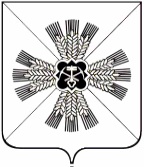 КЕМЕРОВСКАЯ ОБЛАСТЬАДМИНИСТРАЦИЯПРОМЫШЛЕННОВСКОГО МУНИЦИПАЛЬНОГО РАЙОНАПОСТАНОВЛЕНИЕот «19»декабря 2016 г. № 1123-Ппгт. ПромышленнаяОб отмене постановления Коллегии администрации Промышленновского муниципального района от 11.06.2010 № 34 «Административный регламент по предоставлению муниципальной функции по рассмотрению обращений граждан администрацией Промышленновского района»Руководствуясь Федеральным законом от 02.05.2006  № 59-ФЗ «О порядке рассмотрения обращений граждан Российской Федерации», Уставом Промышленновского муниципального района, постановлением администрации Промышленновского муниципального района от 26.06.2013 № 1088-П «Об утверждении положения о порядке организации рассмотрения обращений граждан в администрации Промышленновского района»Признать утратившим силу постановление Коллегии администрации Промышленновскогпок о муниципального района от 11.06.2010 № 34 «Административный регламент по предоставлению муниципальной функции по рассмотрению обращений граждан администрацией Промышленновского района».  Настоящее постановление подлежит обнародованию на официальном сайте администрации Промышленновского муниципального района в сети Интернет.Контроль за исполнением настоящего постановления возложить на заместителя главы Промышленновского муниципального района               Е.А. Ващенко.Постановление вступает в силу со дня подписания.Исп. О.Н. ШумкинаТел. 74342постановление от «19» декабря 2016 г.№1123-П                                                     страница 2ГлаваПромышленновского муниципального района                      Д.П. Ильин